附件1：辅修学士学位、辅修专业网上报名服务指南一、2016级学生辅修报名及缴费服务1、登录系统（注：可以通过两种路径进入。）登录方法一：访问网上办事中心(网址:http://one.hrbeu.edu.cn)输入统一身份认证账号、密码，点击登录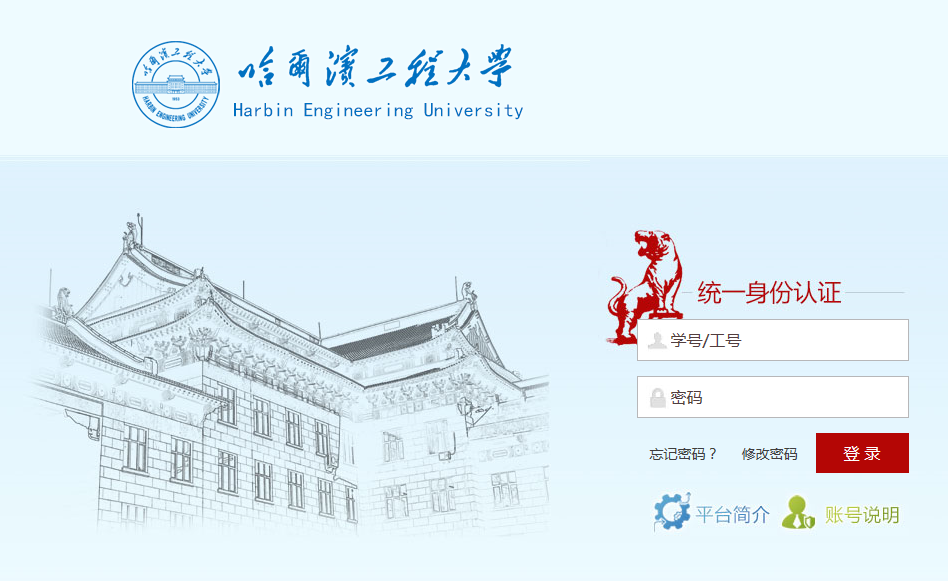 登录后点击学习学术——辅修学士学位、专业报名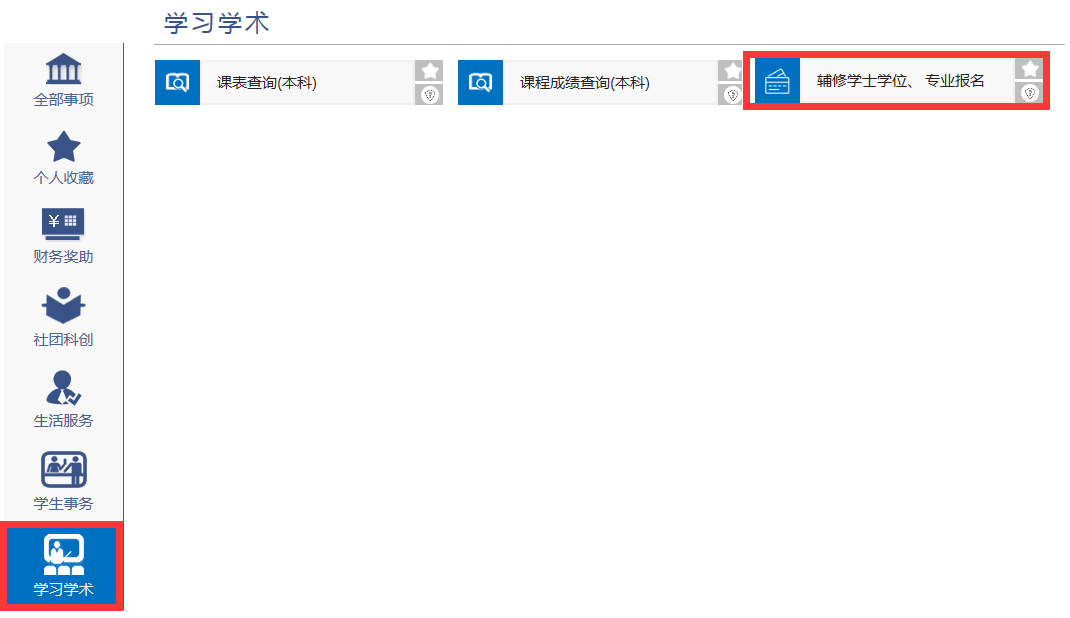 点击开始办理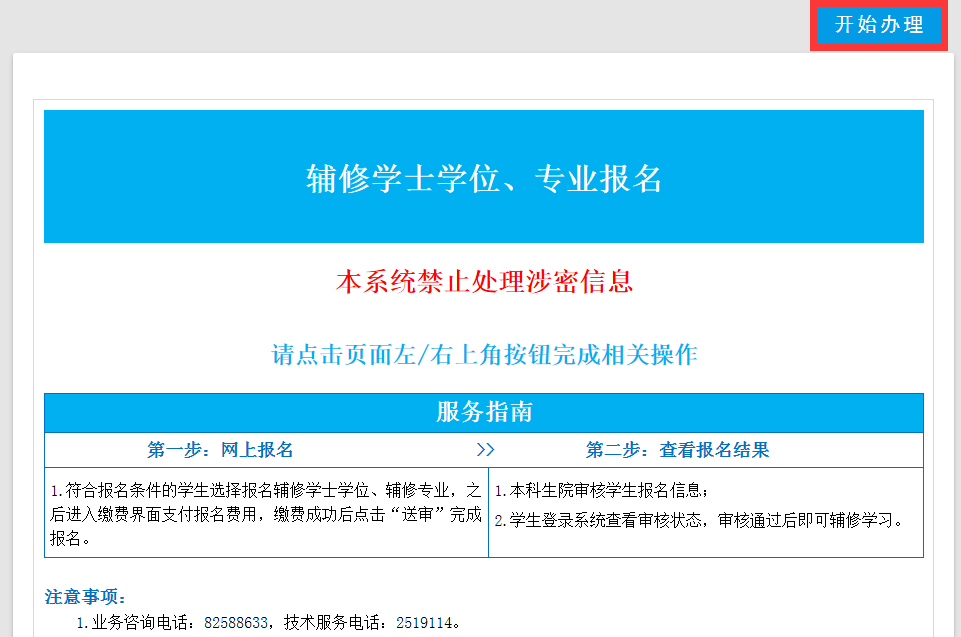 登录方法二：通过本科生院网站点击“教务系统”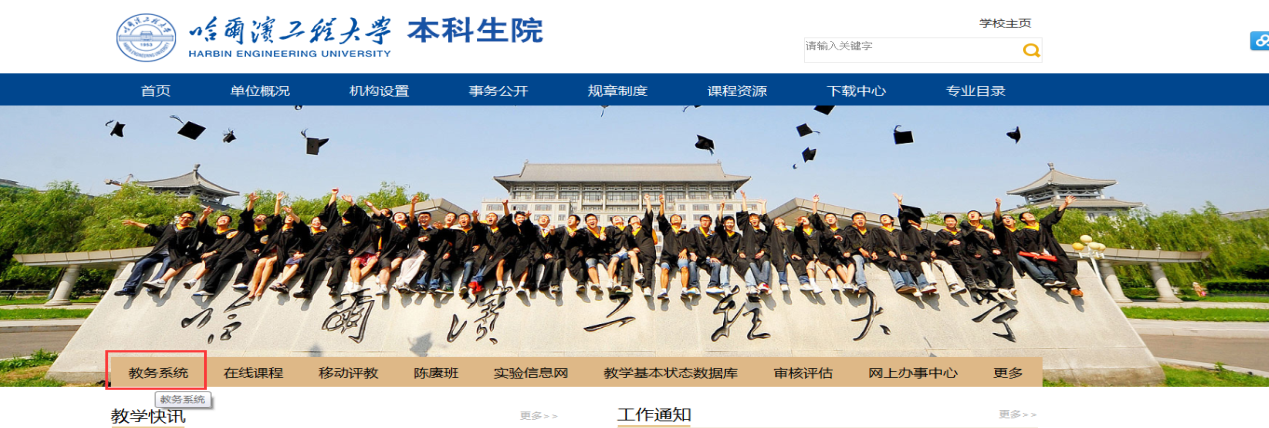 在弹出的页面中点击“教师学生入口”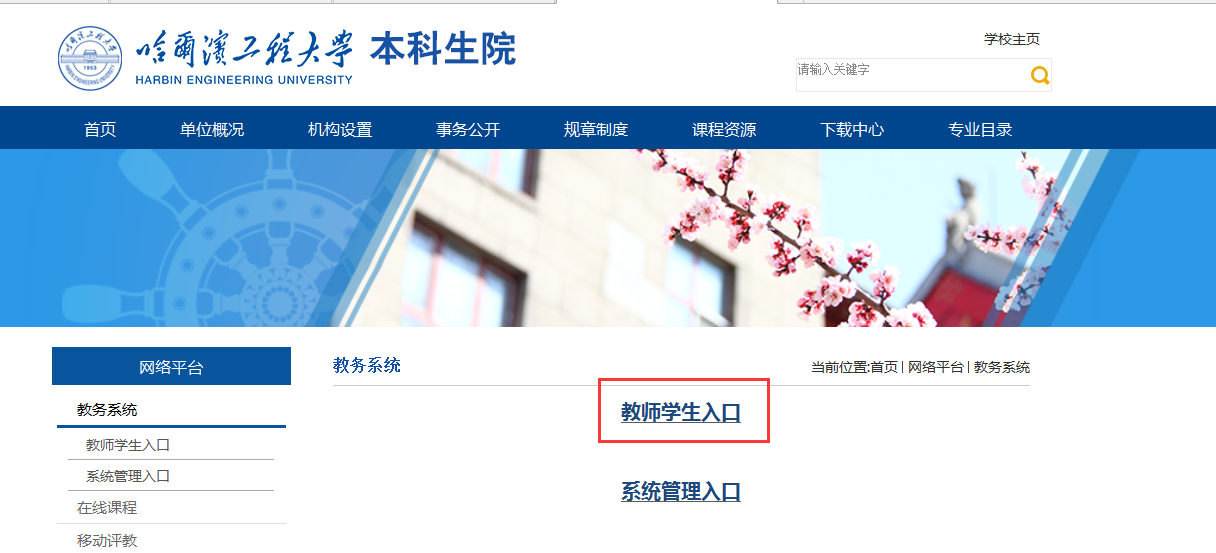 在教务系统登录页面输入用户名、密码，按回车或点击蓝色箭头登录到教务系统。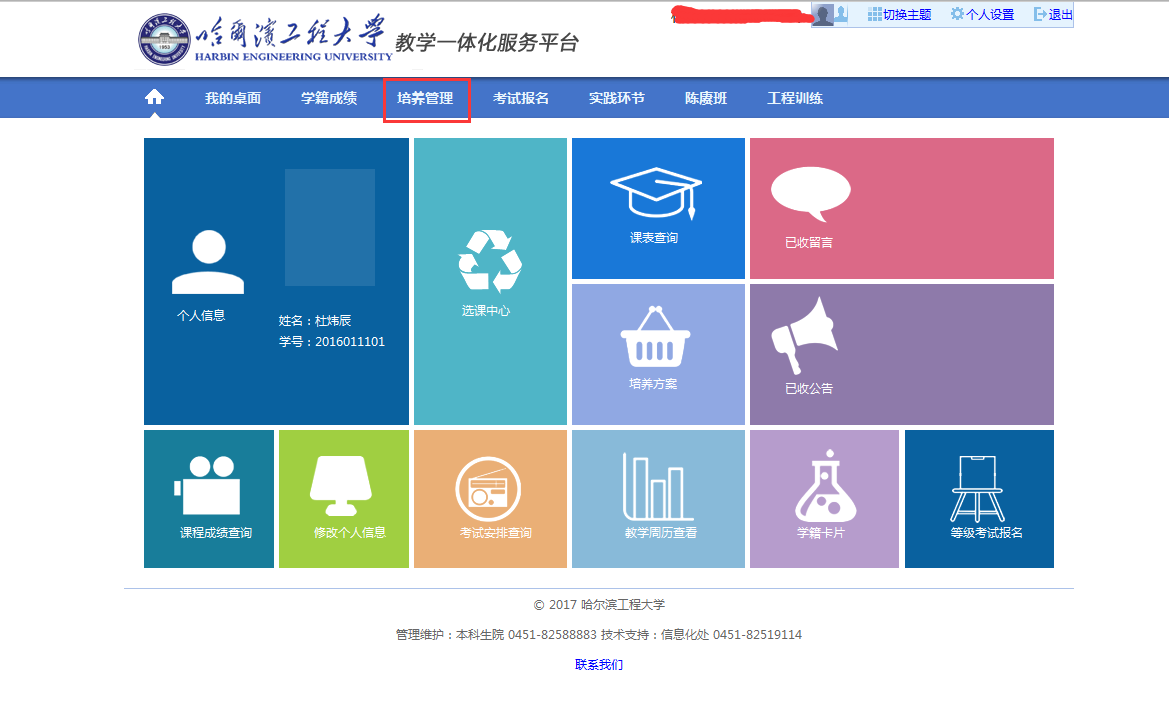 2、在辅修管理下点击“辅修报名”菜单。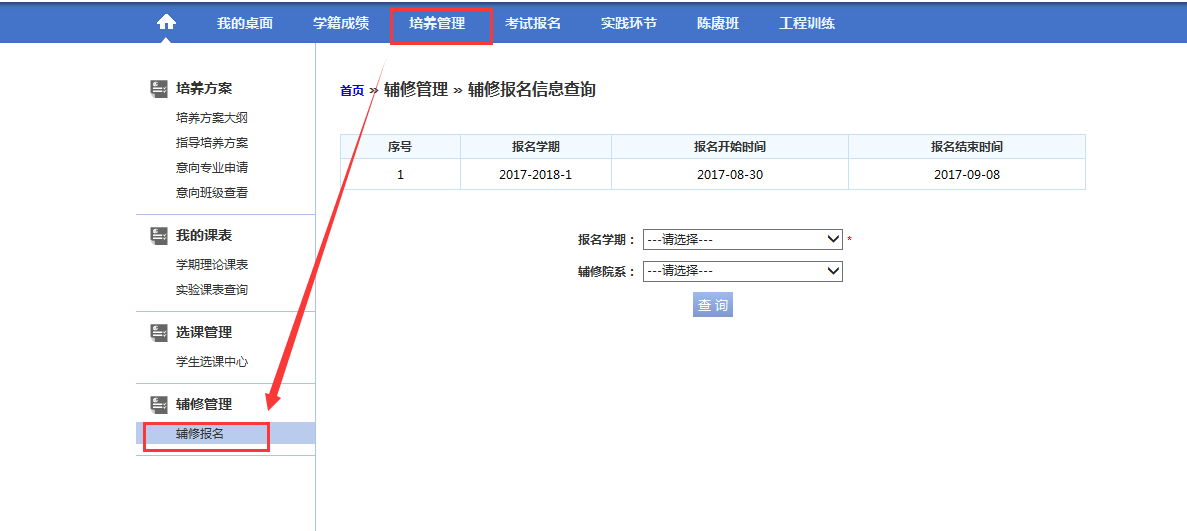 3、选择报名学期，然后点击查询。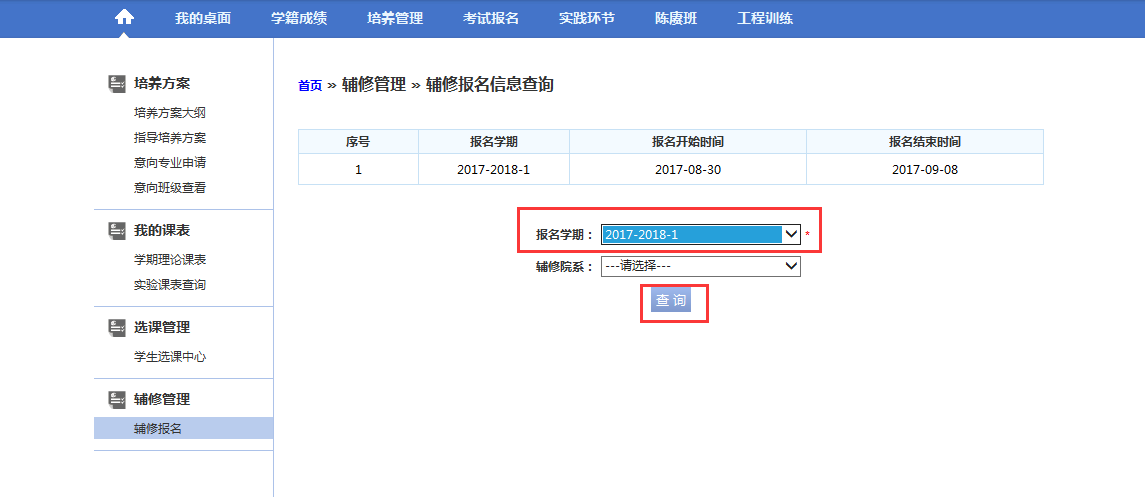 4、点击后方操作区的“报名”按钮进行报名。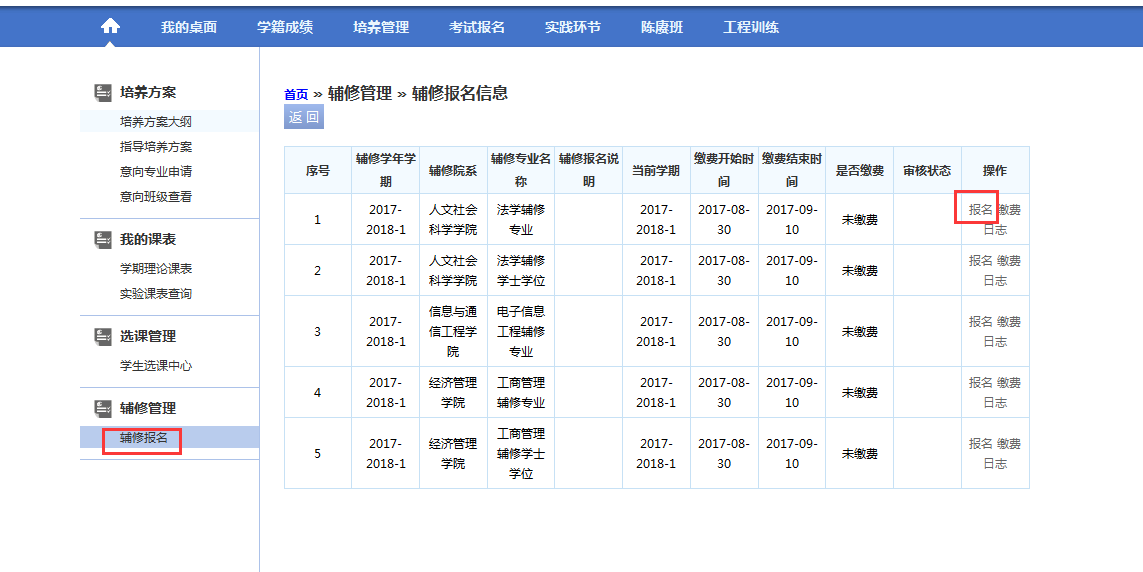 5、报名成功后，返回到报名页面。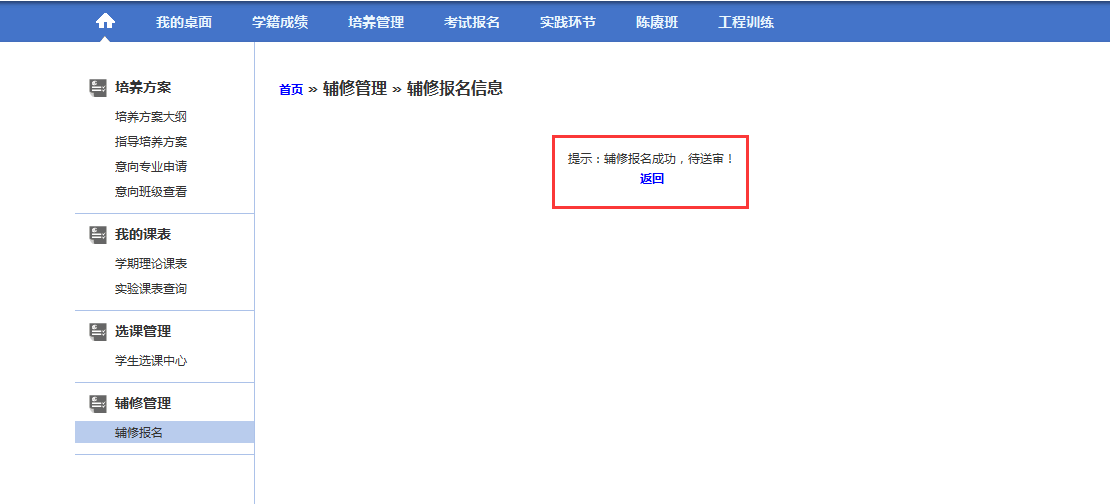 6、点击“缴费”按钮进行缴费。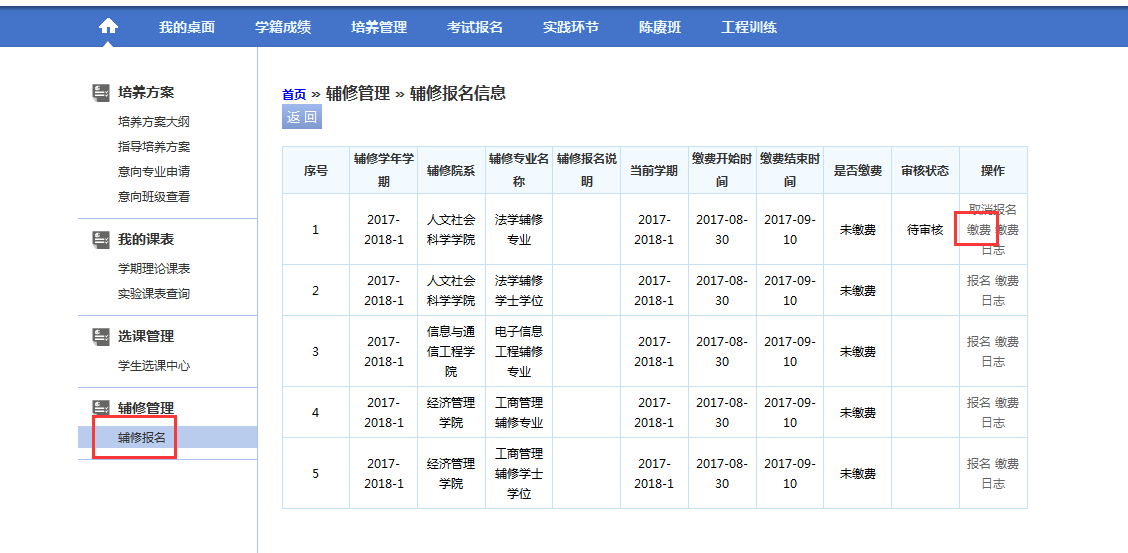 7、在弹出的订单详情中进行确认，确认无误后点击“确认付款”，跳转到学校的缴费平台。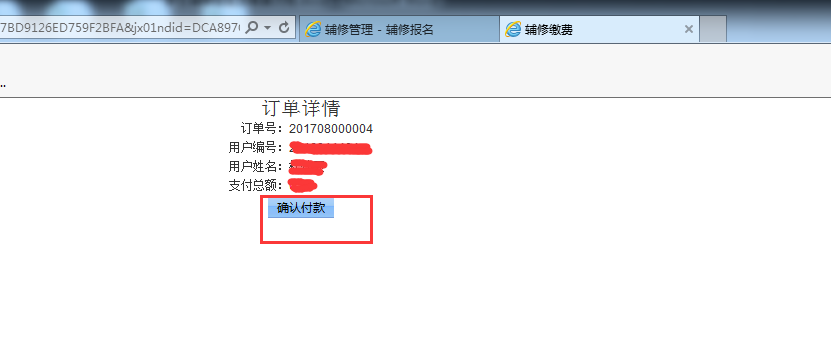 8、在缴费平台中可以选择微信支付或银行卡支付。（推荐微信支付）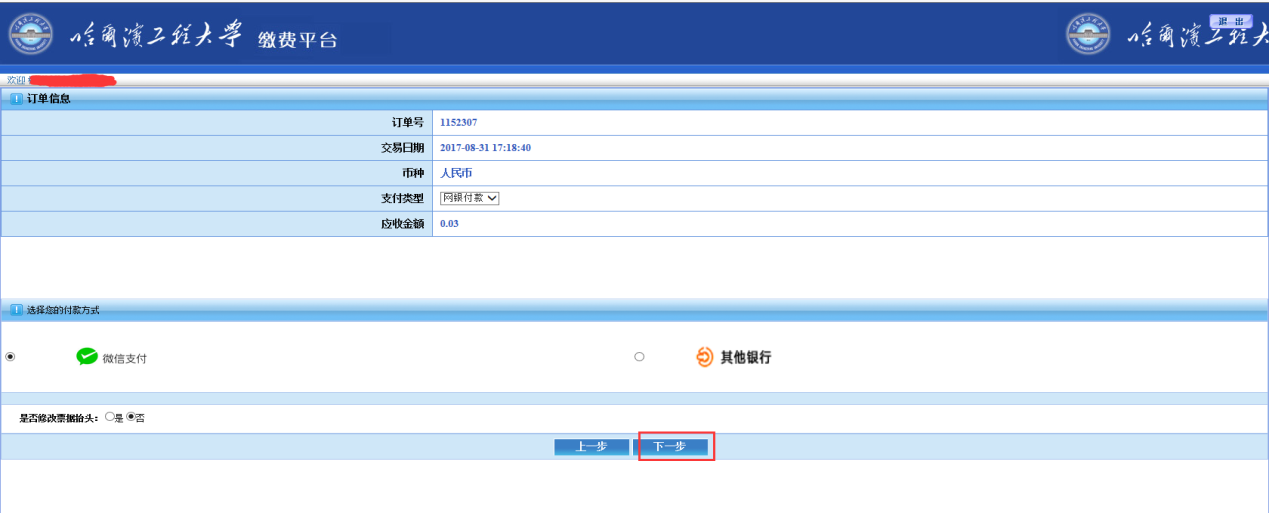 9、支付成功后会提示“支付成功”，然后返回到教务系统。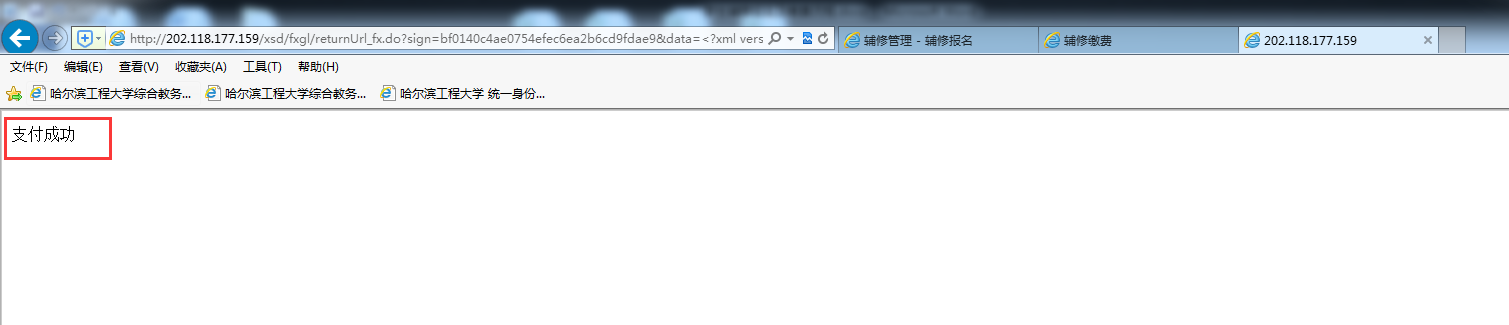 10、点击返回按钮重新查询或刷新当前页面即可更新缴费状态。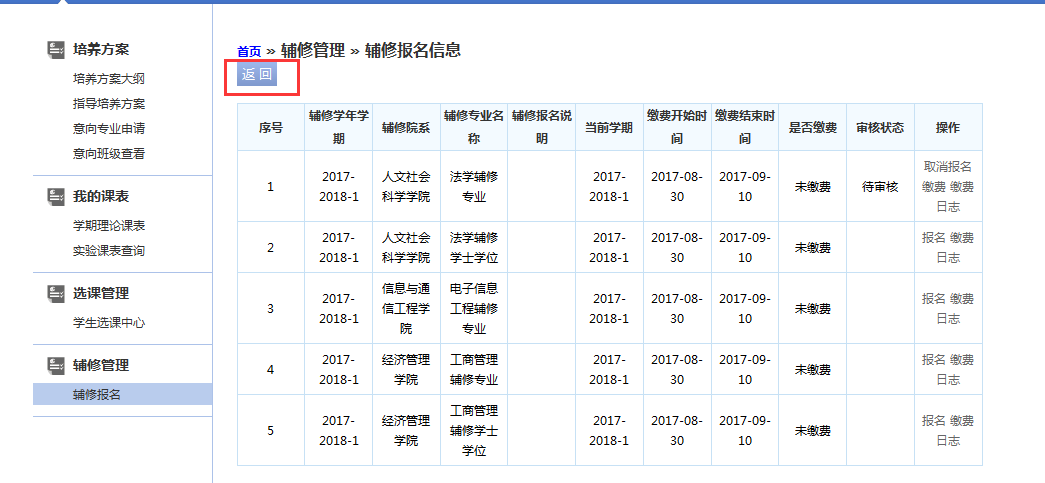 11、缴费成功后点击“送审”完成报名流程。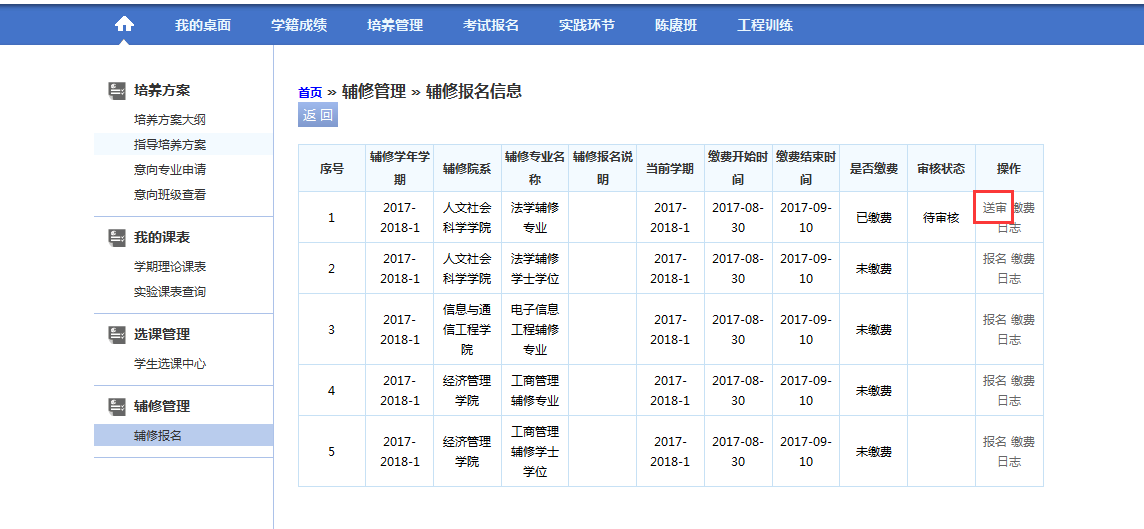 二、2015级学生辅修缴费流程1、在“培养管理”中，选择“辅修报名”菜单，然后选择报名学期，点击查询按钮。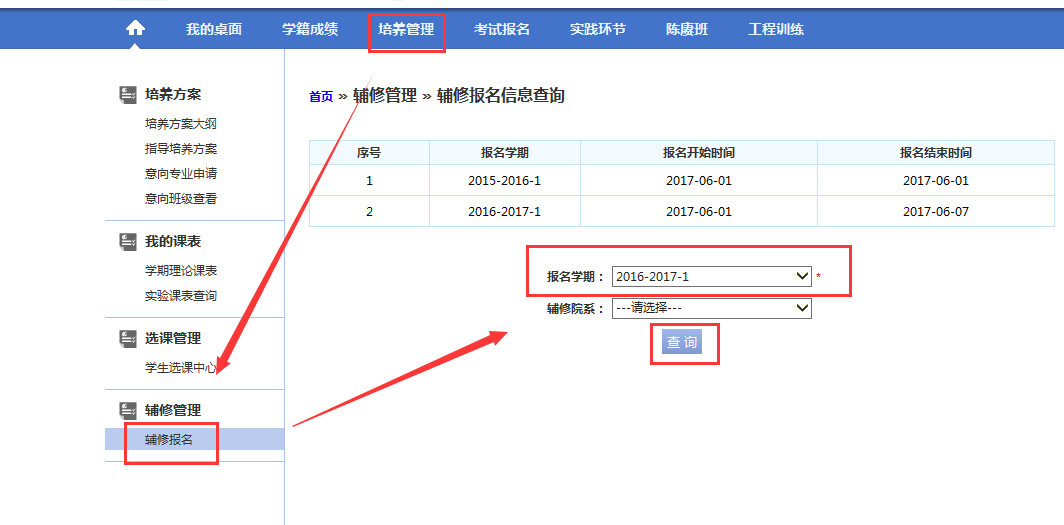 2、查询到正在修读的辅修专业后，点击后方“缴费”按钮，跳转到学校缴费平台进行缴费。缴费相关内容请参照新生缴费第7-10步操作。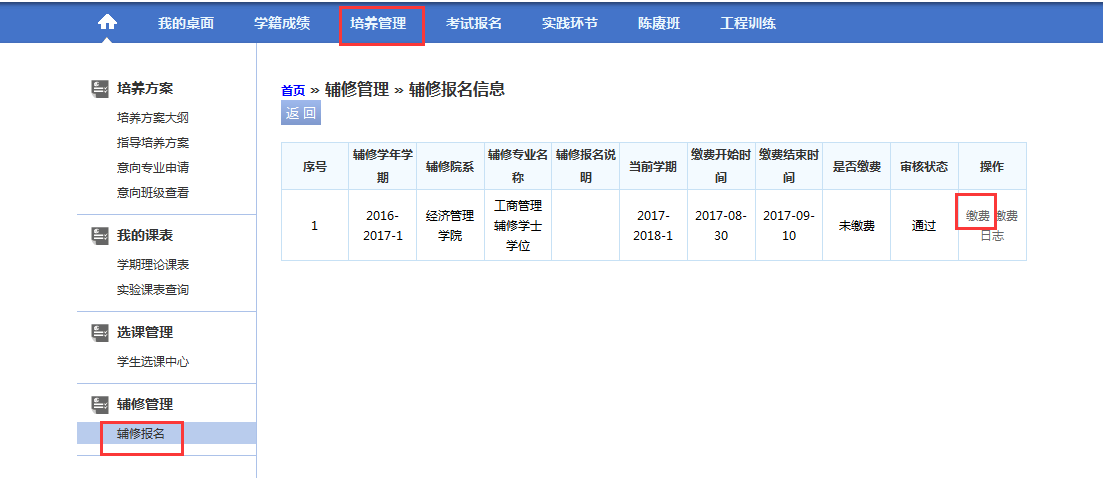 